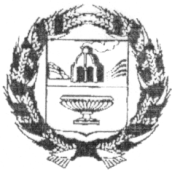 ЗАРИНСКИЙ РАЙОННЫЙ СОВЕТ НАРОДНЫХ  ДЕПУТАТОВАЛТАЙСКОГО КРАЯ 25.06. 2019				     г. Заринск					№ 131                                                      В соответствии с Бюджетным кодексом Российской Федерации, федеральным законом от 02.03.2007 № 25-ФЗ «О муниципальной службе в Российской Федерации», законом Алтайского края от 07.12.2007 №134-ЗС «О муниципальной службе в Алтайском крае», постановлением Правительства Алтайского края от 31.05.2019 №199 «О повышении предельных размеров денежных вознаграждений депутатов, выборных должностных лиц местного самоуправления осуществляющих свои полномочия на постоянной основе и предельных размеров должностных окладов муниципальных служащих и о внесении изменений в постановление Администрации Алтайского края от 31.01.2008 №45», ст.ст. 25, 52 Устава муниципального образования Заринский район Алтайского края, районный Совет народных депутатов		РЕШИЛ:1. Принять решение об увеличении размеров должностных окладов муниципальных служащих муниципального образования Заринский район Алтайского края.2. Направить данное решение главе района для подписания и обнародования в установленном порядке.Председатель районного Советанародных депутатов							      А.В. БракоренкоПриняторешением Заринского районного Советанародных депутатов от 25.06.2019 № 131Решение об увеличении размеров должностных окладов муниципальных      служащих муниципального образования Заринский район Алтайского края.           1. Увеличить муниципальным служащим Заринского района с 1 января 2019 года размеры должностных окладов, установленные решением районного Совета народных депутатов от 30.01.2018 №60, в 1,15 раза.						2. Установить, что при увеличении должностных окладов муниципальных служащих Заринского района, указанные размеры подлежат округлению до целого рубля в сторону увеличения.          3. Обнародовать настоящее решение на сайте Администрации района.4. Настоящее решение вступает в силу со дня его обнародования.Глава района								         В.Ш. Азгалдян«26» июня 2019 года№ 38		      Р Е Ш Е Н И Е   Об увеличении размеров  должностных окладов муниципальных служащих муниципального образования Заринский район Алтайского края 